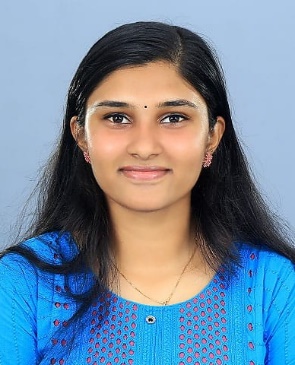 CURRICULUM VITAEMs. ANEETTA ROYContact no: 7558024629Email Id: aneettar74@gmail.comOBJECTIVE	Aiming to bring a positive attitude and empathetic mindset into an environment where the quality of patient care remains a top priority, enhancing the workplace and assisting with the organization’s primary goals.PERSONAL PROFILE 	Father’s Name		:	Roy . T	Date of Birth		:        05/03/1999	Sex				:	Female	Religion			:	Christian	Marital Status		:	single	Mother Tongue		:	Malayalam	Nationality			:	Indian	Profession			 :	Nursing           Language Known		 :	Malayalam, English, Telugu, Tamil.	Address for communication:  	Konnackal (h)                                                              K.Chappath P.O                                                               K.Chappath, Idukki (dt)                                                              Kerala, Pin: 685505ACADEMIC QUALIFICATION PROFESSIONAL QUALIFICATIONEXPERIENCE Apollo Institute of Medical Sciences and Research, Chittoor Andhra Pradesh. As a student nurse I got clinical skills ,experience and exposure in ( Pediatric, Maternity ,Adult and Geriatrics) Causality, ICU’S, Operation theatre, Wards(Medical , Surgical, E.N.T, Ophthalmology ,Gynecology, Burns ward, Dialysis ward, Antenatal ward,  Labor room, Postnatal ward), OPD’s, Immunization Clinics and Community  setup(Sub centre, Primary Health Centre and Community Health Centre.Internship Internship- Government Hospital Chittoor, Andhra Pradesh.Participated- Free multi-specialty mega health camp (Indian Red Cross Society)Covid-19 Duties May 2021ADDITIONAL INFORMATION  Conference, webinar and workshop Disaster preparedness and management Advanced Cardiac Life SupportOSCESKILLS Confident, Determined and CooperativeTime Management and PrioritizationCommunicationTeam workPatient assessmentLeadership SkillsPatienceREFERENCEDr. T. JayantiThe principal,The Apollo College Of  Nursing ChittoorDECLARATIONI Ms. Aneetta Roy hereby submit this curriculum vitae for your kind consideration and favorable orders. I declare that the information furnished above is true of the best of my knowledge.							Yours sincerely,Place : K.Chappathu		                   (Ms. Aneetta Roy)								Date :COURSEUNIVERSITY / BOARDINSTITUTIONYEAR OF PASSINGREMARKSSSLCBoard of Public Examination KeralaSt.Mary’s HSSMarykulam201586%Plus TwoScienceBoard of Higher Secondary Examination KeralaSt. Philomena’s HSSUpputhara201780%QUALIFICATIONINSTITUTIONINSTITUTIONUNIVERSITYYEARYEARREMARKSB.Sc Nursing Degree Course4th year The Apollo College Of Nursing, ChittoorThe Apollo College Of Nursing, ChittoorDr.NTR University Of Health Sciences: A.P. Vijayawada2021202177%B.Sc. Nursing Degree Course 3rd yearThe Apollo College Of Nursing, ChittoorThe Apollo College Of Nursing, ChittoorDr.NTR University Of Health Sciences: A.P. Vijayawada2020202070%B.Sc. Nursing Degree Course 2nd  yearThe Apollo College Of Nursing, ChittoorThe Apollo College Of Nursing, ChittoorDr.NTR University Of Health Sciences: A.P. Vijayawada2019201977%B.Sc. Nursing Degree Course 1st  yearB.Sc. Nursing Degree Course 1st  yearThe Apollo College Of Nursing, ChittoorDr.NTR University Of Health Sciences: A.P. VijayawadaDr.NTR University Of Health Sciences: A.P. Vijayawada201870%